Greater Upper Marlboro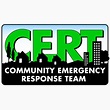 Meeting AgendaSaturday, February 10, 2018 @ 9:00 a.m.(Meeting location – Dutch Village Farmers Market, 5030 Brown Station Road, Upper Marlboro, Md. –in the meeting area)Call to Order Moment of Silence – For all First RespondersRoll Call (board members) Acknowledgment of members/visitors  Old Business GUMC pamphlet to be finalize for print and distribution Reach out to local churches to have our meeting information added into bulletin – develop scriptContacting area stores for permission to set-up table for information distribution – develop scriptReach out to local High School administration for student participation with pond clean-up for volunteer creditProposed vote to move forward on 501 (c) (3) – On Hold – Treasurer position – On HoldNew BusinessDo1Thing February’s focus – Have enough water on-hand for your family to last 3 days (72-hours) http://do1thing.com/userfiles/resources/factsheets/d1t_02_water.en.visual.pdfDo1Thing – February’s video – https://youtu.be/4JzGJ-ZxLmIParticipate as group in the April 14, 2018 – State’s Attorney Fund Run – Watkins Park in lieu of meeting - vote Volunteer’s needed for open positions -  Alonzo Joy  You Are Help Until Help Arrives – 5 Simple Steps/ on-line training  – Alonzo JoyShelter-in-Place – Leona JenkinsTraining Topic  Show and Tell  -  1 item you can’t leave out of your bagTraining – Clinton CERT – Psychological Stress – 2/17/2018 Location:  District 5 station 6707 Groveton Drive, Clinton MD 20735 9:30am – 10:30amUpcoming EventsApril 14, 2018 – State’s Attorney Fund Run – Watkins Park -  Job function: Light Traffic Control /Crowd ControlMay 12, 2018 – Marlborough Day – Main Street -  Job function: Light Traffic Control /Crowd ControlClosing Remarks and Comments from Members & Board  Our next scheduled meetings:  March 10, 2018 and April 14, 2018Schoolhouse Pond Clean-up dates: April 21, 2018 and October 20, 2018  Volunteer Positions to fill:Preparedness Display CoordinatorMembership Retention and RecruitmentTraining and Exercise LiaisonSocial Media LiaisonPhoto JournalistCommunity and Outreach Liaison Grants, Donations and Fund Raising LiaisonTeam Historian Logistics Liaison  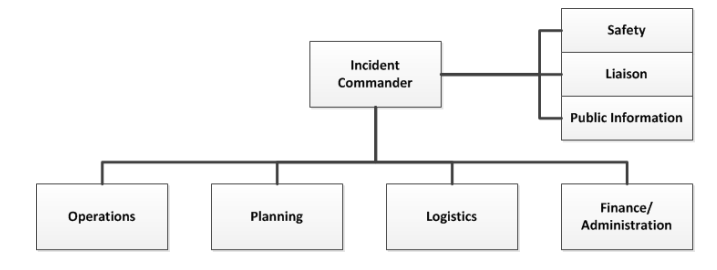 